Приложение 3 к письмуот _______________ № _______________Qr-код для скачивания мобильного приложения «Мигрант» для операционной системы «Android»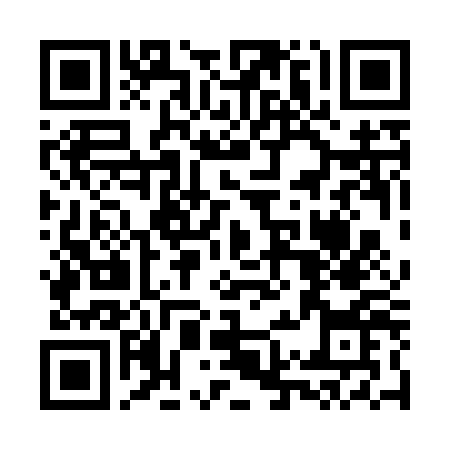 